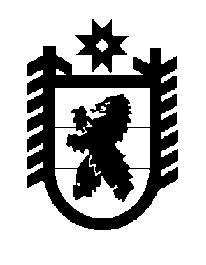 Российская Федерация Республика Карелия    ПРАВИТЕЛЬСТВО РЕСПУБЛИКИ КАРЕЛИЯРАСПОРЯЖЕНИЕот  6 февраля 2019 года № 79р-Пг. Петрозаводск В целях реализации в 2019 году на территории Республики Карелия мероприятий Государственной программы развития сельского хозяйства 
и регулирования рынков сельскохозяйственной продукции, сырья 
и продовольствия на 2013 – 2020 годы, утвержденной постановлением Правительства Российской Федерации от 14 июля 2012 года № 717:Одобрить Соглашение между Министерством сельского хозяйства Российской Федерации и Правительством Республики Карелия  
о предоставлении субсидии из федерального бюджета бюджету субъекта Российской Федерации (на обеспечение устойчивого развития сельских территорий (на грантовую поддержку местных инициатив граждан, проживающих в сельской местности).
           Глава Республики Карелия                                                              А.О. Парфенчиков